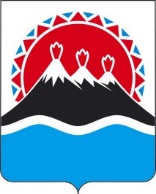 П О С Т А Н О В Л Е Н И ЕПРАВИТЕЛЬСТВА  КАМЧАТСКОГО КРАЯ                   г. Петропавловск-КамчатскийПРАВИТЕЛЬСТВО ПОСТАНОВЛЯЕТ:1. Внести в часть 1 постановления Правительства Камчатского края от 03.12.2012 № 540-П "Об установлении размера ежемесячной денежной выплаты семьям, проживающим в Камчатском крае, при рождении третьего ребенка или последующих детей до достижения ребенком возраста трех лет" изменение, заменив слова "22 693,0 рубля" словами "23 215,0 рублей".2. Настоящее постановление вступает в силу через 10 дней после дня его официального опубликования и распространяется на правоотношения, возникшие с 1 октября 2020 года.[Дата регистрации]№[Номер документа]О внесении изменения в постановление Правительства Камчатского края от 03.12.2012 № 540-П "Об установлении размера ежемесячной денежной выплаты семьям, проживающим в Камчатском крае, при рождении третьего ребенка или последующих детей до достижения ребенком возраста трех лет"Временно исполняющий обязанности Председателя Правительства - Первого вице-губернатора Камчатского края[горизонтальный штамп подписи 1]А.О. Кузнецов